Вестник Администрации и ДумыРечушинского СП № 66 (4) от 27.10.2021 г.РОССИЙСКАЯ  ФЕДЕРАЦИЯИркутская областьНижнеилимский муниципальный районДума  Речушинского сельского поселенияНижнеилимского районаОт « 27 » октября  2021 г.Речушинское сельское поселение« О внесении изменений в Решение ДумыРечушинского сельского  поселенияНижнеилимского района«О бюджете Речушинского муниципальногообразования на 2021 год и на плановыйпериод 2022 и 2023 годов» от 25.12.2020 г. № 125»В соответствии со статьей 153 БК РФ, Положением о бюджетном процессе в Речушинском муниципальном образовании, Уставом Речушинского муниципального образования, Дума Речушинского сельского поселения Нижнеилимского района                                                                                                    РЕШИЛА:Пункт 1 изложить в следующей редакции:Утвердить основные характеристики бюджета Речушинского муниципального образования на 2021 год:прогнозируемый общий объем доходов бюджета Речушинского муниципального образования в сумме 39 596,0 тыс. рублей, в том числе безвозмездные поступления в сумме 35 653,0 тыс. рублей, из них объем межбюджетных трансфертов, получаемых из других бюджетов бюджетной системы Российской Федерации, в сумме 35 623,0 тыс. рублей;общий объем расходов бюджета Речушинского муниципального образования в сумме 40 009,8 тыс. рублей;размер дефицита бюджета Речушинского муниципального образования утвержден в сумме 413,8 тыс. рублей.Установить, что превышение дефицита бюджета Речушинского муниципального образования над ограничениями установленными статьей 92.1 Бюджетного Кодекса Российской Федерации, осуществлено в пределах суммы снижения остатков средств на счете по учету средств бюджета Речушинского муниципального образования в объеме 556,2 тыс. рублей. Профицит бюджета Речушинского муниципального образования без учета суммы остатков средств на счете по учету средств бюджета составляет 142,4 тыс. рублей.Пункт 12  изложить в следующей редакции:    Утвердить общий объем бюджетных ассигнований, направляемых на  исполнение  публичных  нормативных  обязательств:  на 2021 год в сумме 292,8 тыс. рублей;на 2022 год в сумме 290,0 тыс. рублей;на 2023 год в сумме 290,0 тыс. рублей.Приложения № 1, 5, 7, 9, 12 изложить в новой редакции.Администрации Речушинского муниципального образования опубликовать настоящее решение Думы Речушинского сельского поселения Нижнеилимского района в СМИ.Глава – Председатель Думы Речушинского муниципального образования                                                                                С.Ю. Бянкина02.09.2021 года на территории п. Речушка провели мероприятие Всероссийский день ходьбы.   Специалист  администрации Короткова Надежда Александровна  поприветствовала участников,  рассказала о популярности   физической активности, которая представлена занятиями  скандинавской  ходьбой и  провела  мастер класс по технике скандинавской ходьбы.  Пасмурная погода не убавила энтузиазма и задора участников и для закрепления полученных знаний все участники прошли маршрут по парку возле дома культуры. Завершением праздника было вручение всем участникам памятных именных грамот и сувенирной продукции.	Администрация и Дума Речушинского сельского поселения благодарит всех за активное участие!Берегите себя! Будьте здоровы и всегда помните: движение – это жизнь!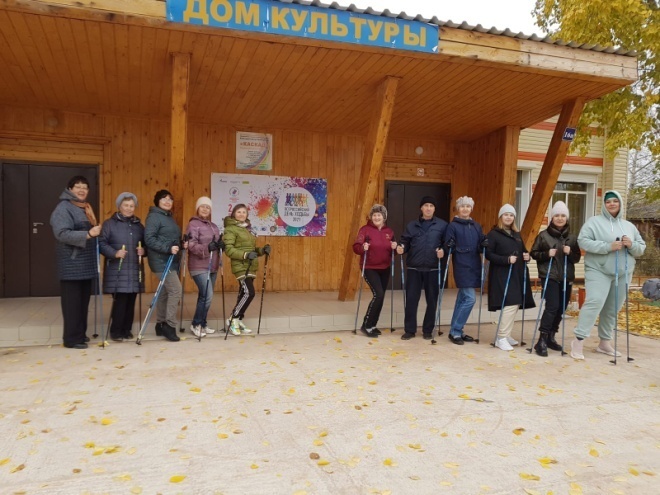 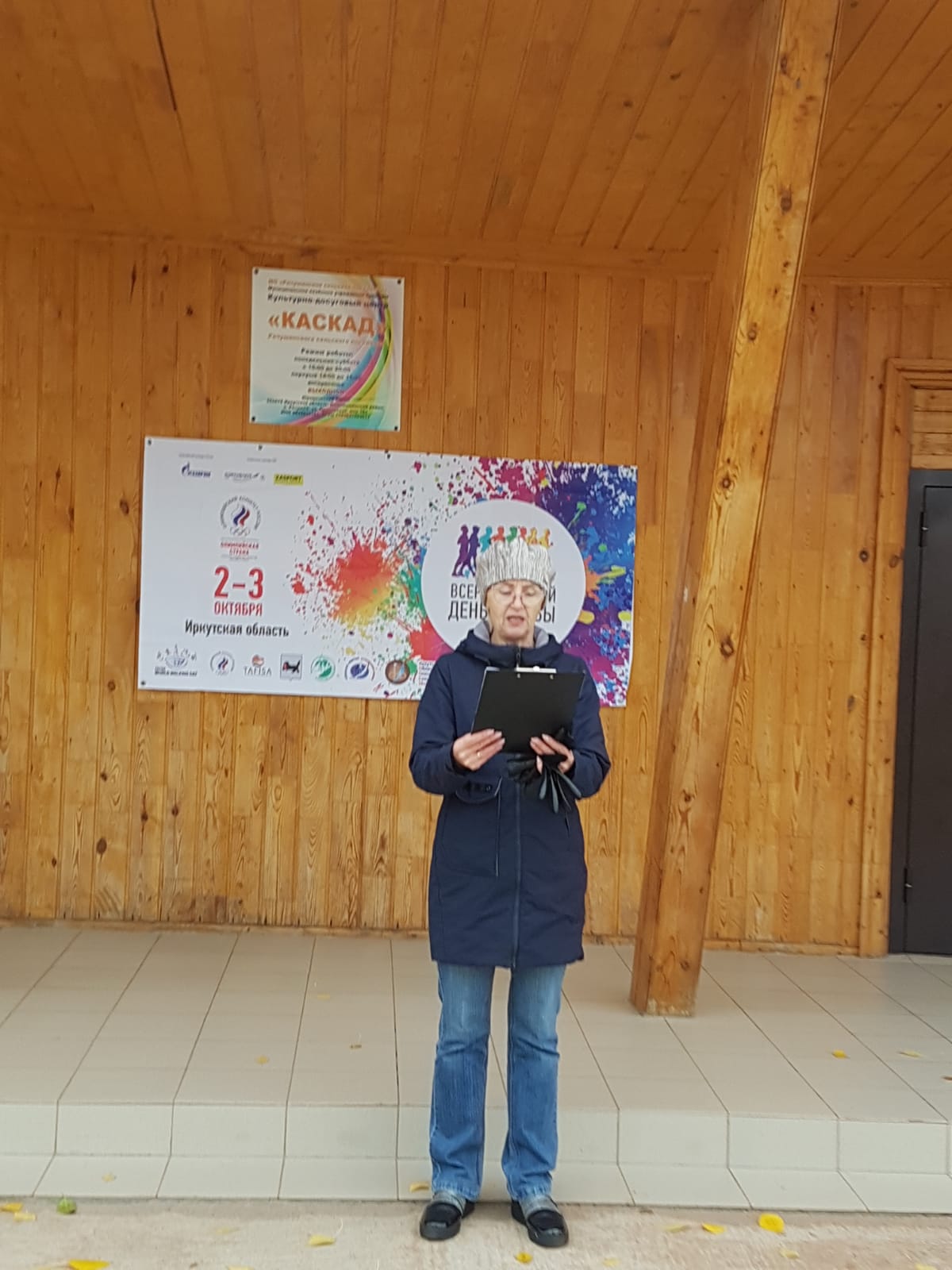 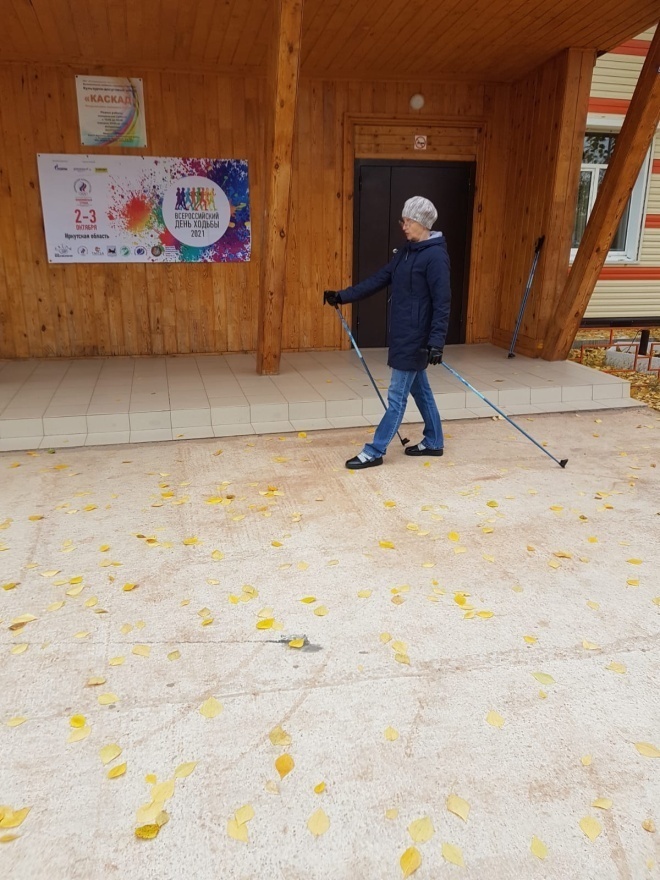 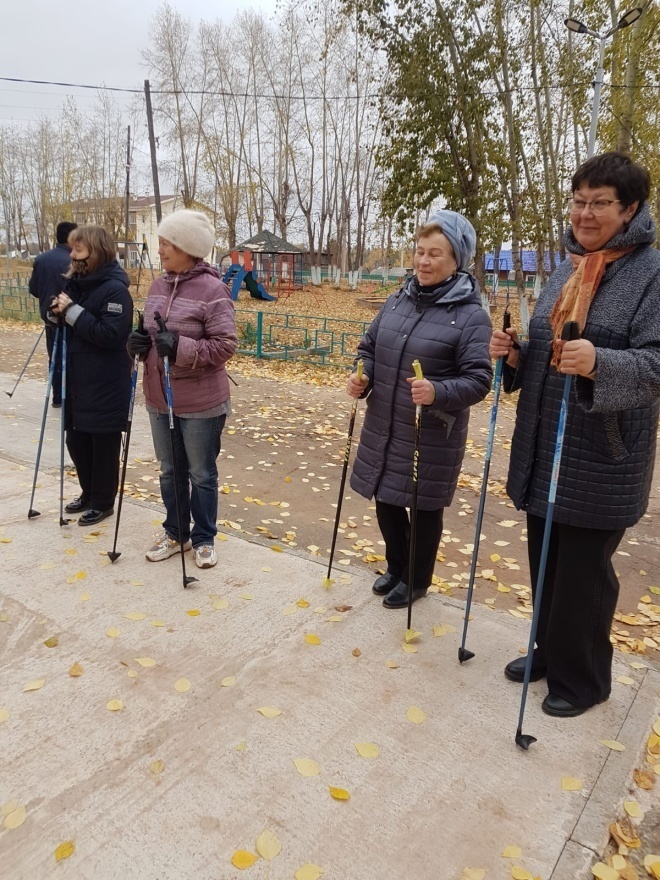 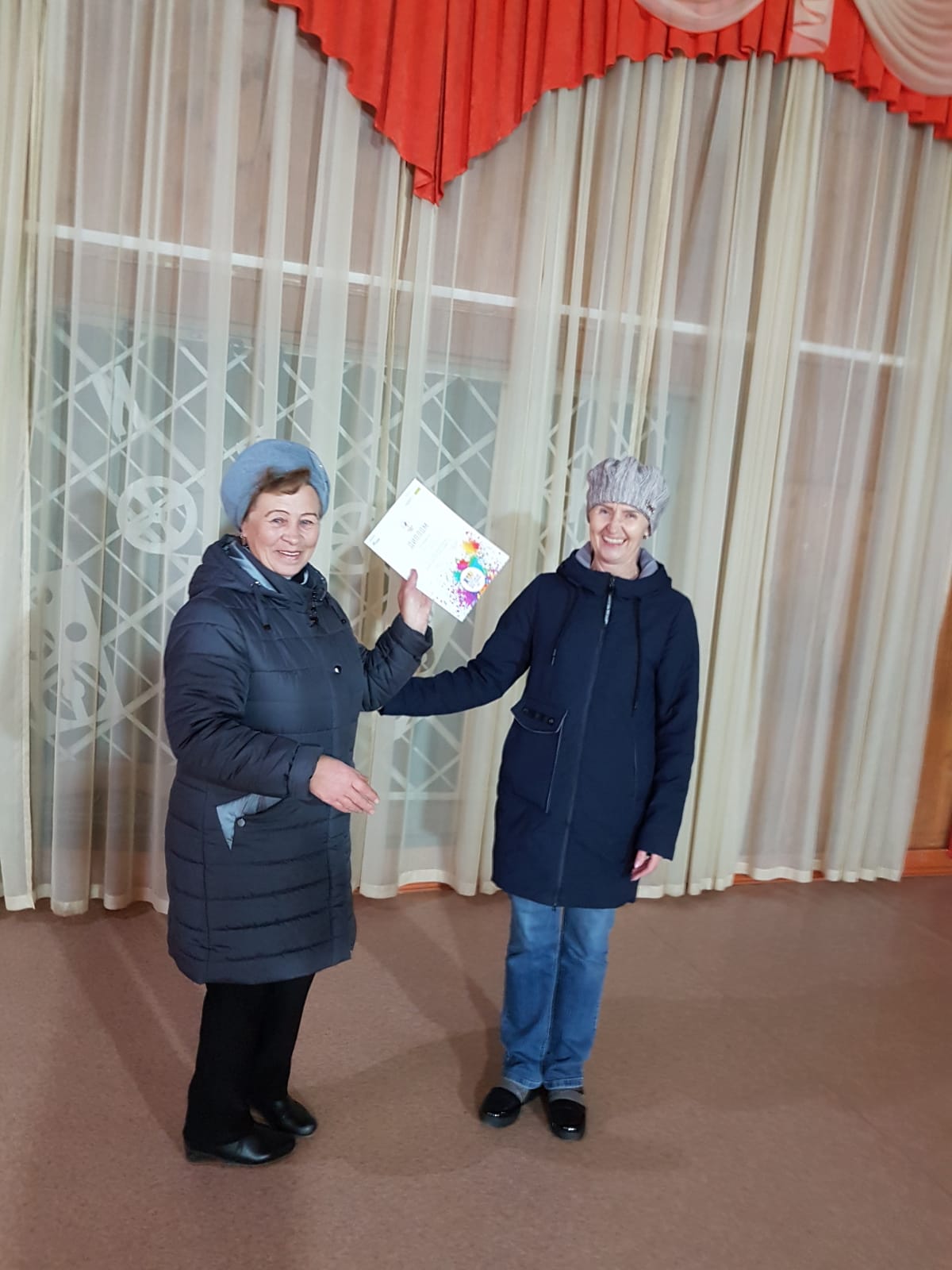                                                                                            Р Е Ш Е Н И Е  № 148